Protokół z I etapu „Konkursu wiedzy o Mazowszu” 
w roku szkolnym 2020/2021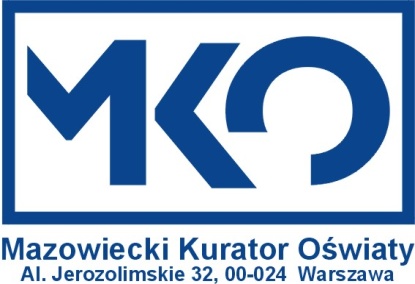                                                                                                   ………………………………….                                                                  (pieczątka szkoły)                                                                                                  (miejscowość, data)                                 W dniu    ……………………  Szkolna Komisja Konkursu „Wiedzy o Mazowszu” powołana 
w szkole…………………………………………………………………………………………                                                                                        (nazwa szkoły)w składzie:Przewodniczący:……………………………………………………………………………......Członek:…………………………………………………………………………………………Członek: ………………………………………………………………………………………...przeprowadziła szkolny etap konkursu. Konkurs rozpoczął się o godzinie  …………………, zakończył o godzinie …………………..        W konkursie wzięło udział …………………….. uczniów, z czego …………………………... zakwalifikowało się do etapu rejonowego. Uwagi o przebiegu konkursu:…………………………………………………………………………………………………………………………………………………………………………………………………………………………………………………………………………………………………………………………………………………………………………………………………………                                                                                            Podpisy członków komisji:          Podpis Przewodniczącego Szkolnej Komisji Konkursowej                                                                                    